Куда: Коммерческое предложение №02-0682Т от 01.04.2019 г.Уважаемые господа!Компания «Спецприцеп» совместно с официальным дилером по РФ ООО "МаксКар" благодарит  Вас за интерес к нашей продукции и имеет честь представить ее Вам в виде коммерческого предложения.Низкорамный раздвижной трал с передним заездом СпецПрицеп 994294.https://www.youtube.com/watch?v=pi14uJ6fmDY&t=3sвидео подобного трала в ютубе:9942D https://www.youtube.com/watch?v=q1sqKj5HanU&feature=youtu.behttps://www.youtube.com/watch?v=EoxSpumu_TE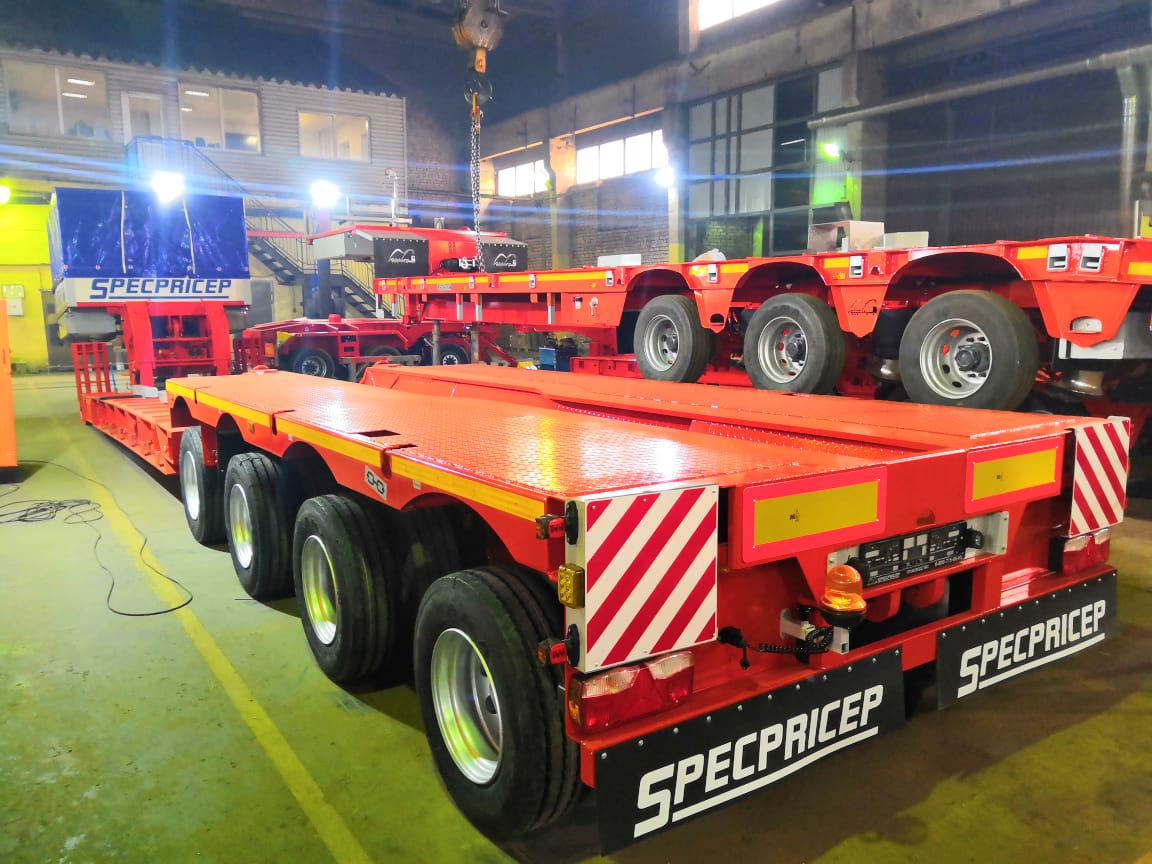 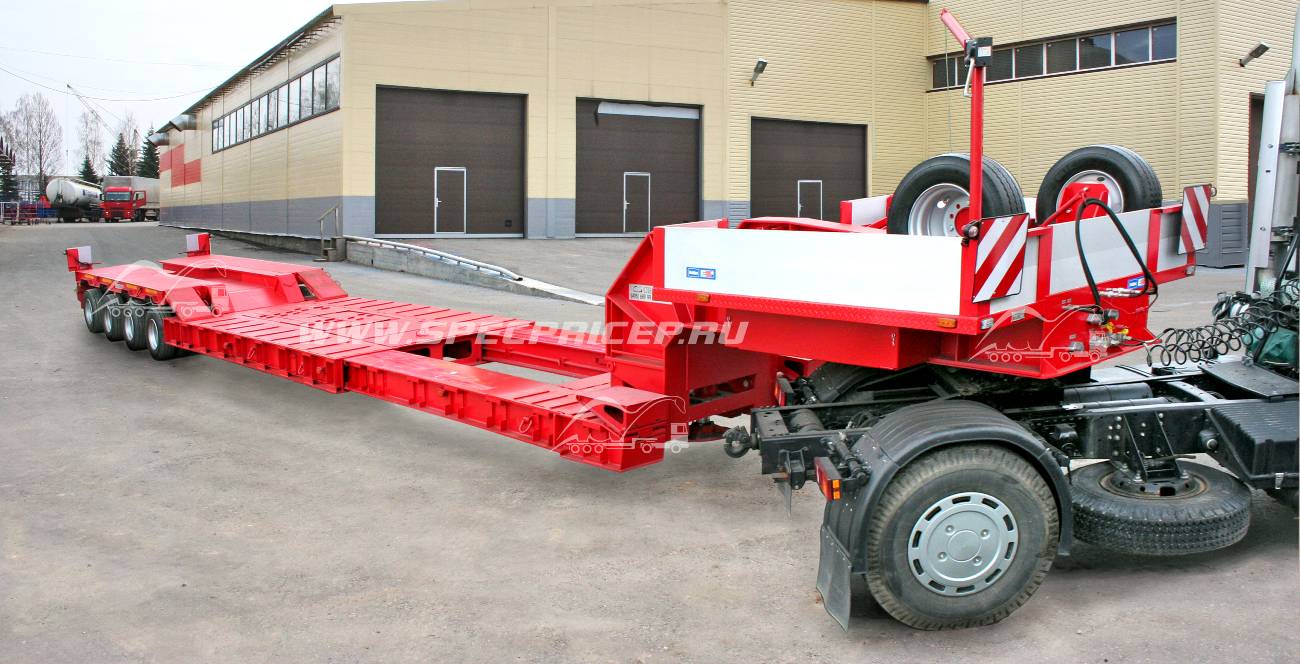 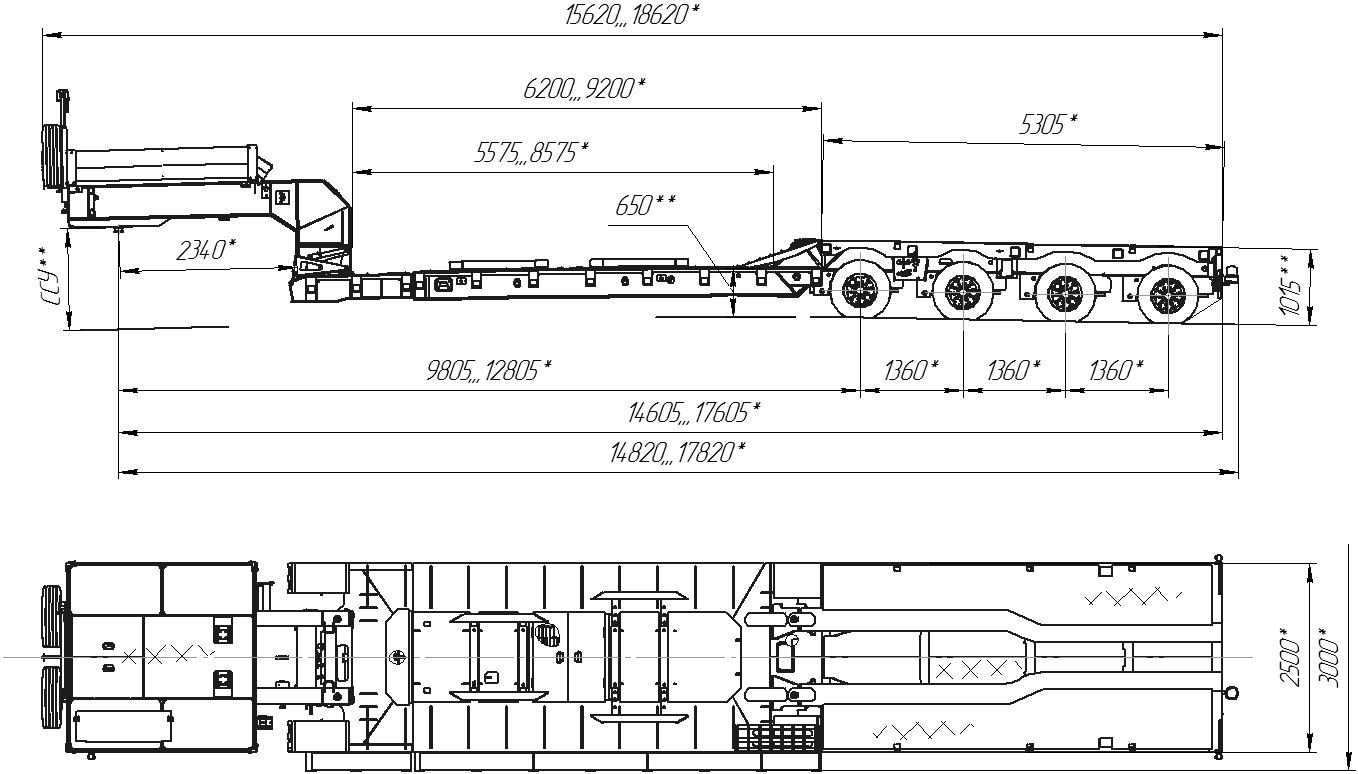 *При установке дополнительных опций масса полуприцепа может измениться.Дополнительные опции:- электролебедка с полиспастом 10 тнс, 24 В                                   + 95 000,00 рублей с НДС; - металлоконструкция с тентом на гусаке                                         + 30 000,00 рублей с НДС;- проблесковый маяк                                                                           + 5 000,00 рублей с НДС;- выдвижные уширители колесной площадки до 3000 мм              + 80 000,00 рублей с НДС;- трапы для заезда с нижней площадки на заднюю                          + 55 000,00 рублей с НДС;Производство ООО «Компания «Спецприцеп» сертифицировано по ISO 9001 (регистрационный № РОСС RU.ИС06.К00058).          Гарантия: 12 месяцев.Компания «Спецприцеп» заинтересована во взаимовыгодном и долгосрочном сотрудничестве с Вами.посмотрите наши свежие фото и видео с завода:https://cloud.mail.ru/public/KFuT/zN7hXQ3HhС уважением, Карнаков Вячеслав Владимирович
директор ООО "МаксКар"
8 (383) 233-32-53
8-913-752-39-768-913-477-09-39 (служебный)
стоянка - г. Новосибирск, ул. Кубовая, 60.
(карьер Мочище, ост. Объединение 4, автобаза "КатуньТранс")
maxcar54@mail.ruwww.maxcar54.ruhttps://www.youtube.com/channel/UCIiFI5uro5xB8fkw0N0pyRg/videosОбозначение полуприцепа994294Тип полуприцепаАвтомобильный четырехосныйОсновной тягач седельныйМасса перевозимого груза, кг65 000 / 45 000 Масса снаряженного полуприцепа, кг, ориентировочно16 500Технически допустимая максимальная (полная) масса полуприцепа, кг., ориентировочно 81 500Технически допустимая максимальная масса на (распределение полной массы на дорогу), кг ориентировочно- через седельно-сцепное устройство тягача - через шины колес четырехосной тележки36 00050 000Габаритные размеры полуприцепа в транспортном положении, мм, не более:- длина- ширина- высота (max)15 620….. 18 6202 5003 600Размеры грузовой платформы, мм, не более:- длина- ширина- ширина с уширителями (вставные)- высота (погрузочная высота под нагрузкой)6 200….9 2002 5003 000700Высота ССУ (без нагрузки /под нагрузкой), ммПод тягач заказчика Рама полуприцепаСиловые элементы рамы изготовлены из высокопрочной стали 09Г2С и S700НастилМеталлическийОпораОпорой является гидроцилиндрДорожный просвет, мм, не менее:- под осями колес     - под платформой180260ПодвескаПневматическая, Gigant пр-ва Германия, с краном изменения высоты платформы (-70/+120 мм) Количество осей, шт.4 1-2-я стационарные 3-4-я самоустанавливающаясяОси, производитель.Gigant пр-ва ГерманияКоличество колес, шт.:- всего- в том числе запасных182Шины235/75 R17,5 КамаДискиСтальные диски 6.75х17.5Давление в шинах, кПа (кгс\см2)850 (8,5)Тормозная системаEBS c функцией против опрокидыванияПанель управления стояночным тормозом на боковой части полупр г.ицепа.Тормоза:- рабочие- стояночныйС пневматическим приводомпо 2-х проводной схемеПривод от пружинных энергоаккумуляторов Сцепной шкворень89 мм (3,5'') по ГОСТ 12017-81, JOST (Германия)ЭлектрооборудованиеДвухпроводное с питанием от тягача, напряжением 24 В. Количество и расположение приборов по ГОСТ 8769-75, разъемные соединения по ГОСТ 9200-76Комплектация:- трапы спереди закидные, раздвижные,- лебедка для подъема запасного колеса, - люк для обслуживания гусака - алюминиевые съемные борта на гусаке 400   мм,- уширители вставные до 3000 мм с ящиками.- грунтозацепы на раме,- автономная гидростанция, ЭГА, 3 кВт, 24 В- оцинкованный направляющий брус (стопора  от бокового смещения),- петли для закрепления груза- брызговики,- противооткатные упоры, - оцинкованные выдвижные знаки  негабаритного ТС 4 шт., с мерцающими   фонарями. - розетка под проблесковый маяк с маяком.- сумка с ЗИП.Покраска: Перед покраской рама полуприцепа походит дробеструйную обработку.Наносится антикоррозионный грунт и эмаль в 2 слоя. Контурная светоотражающая пленкаЦвет полуприцепа: по выбору заказчика.ДокументацияРуководство по эксплуатацииТехнический паспорт Цена в данной комплектации на условиях самовывоза из г. Тверь:5 253 000,00 рублей с НДС 18%.Срок поставки:45 рабочих днейУсловия поставки:самовывоз с завода-производителя – ООО «Компания «Спецприцеп» (Российская Федерация, г. Тверь, проезд Мелиораторов, д. 3-Б).Гарантия:12 месяцев Условия оплаты: оплата в российских рублях, предоплата от 25%, окончательная оплата – после получения уведомления о готовности товара к отгрузке.